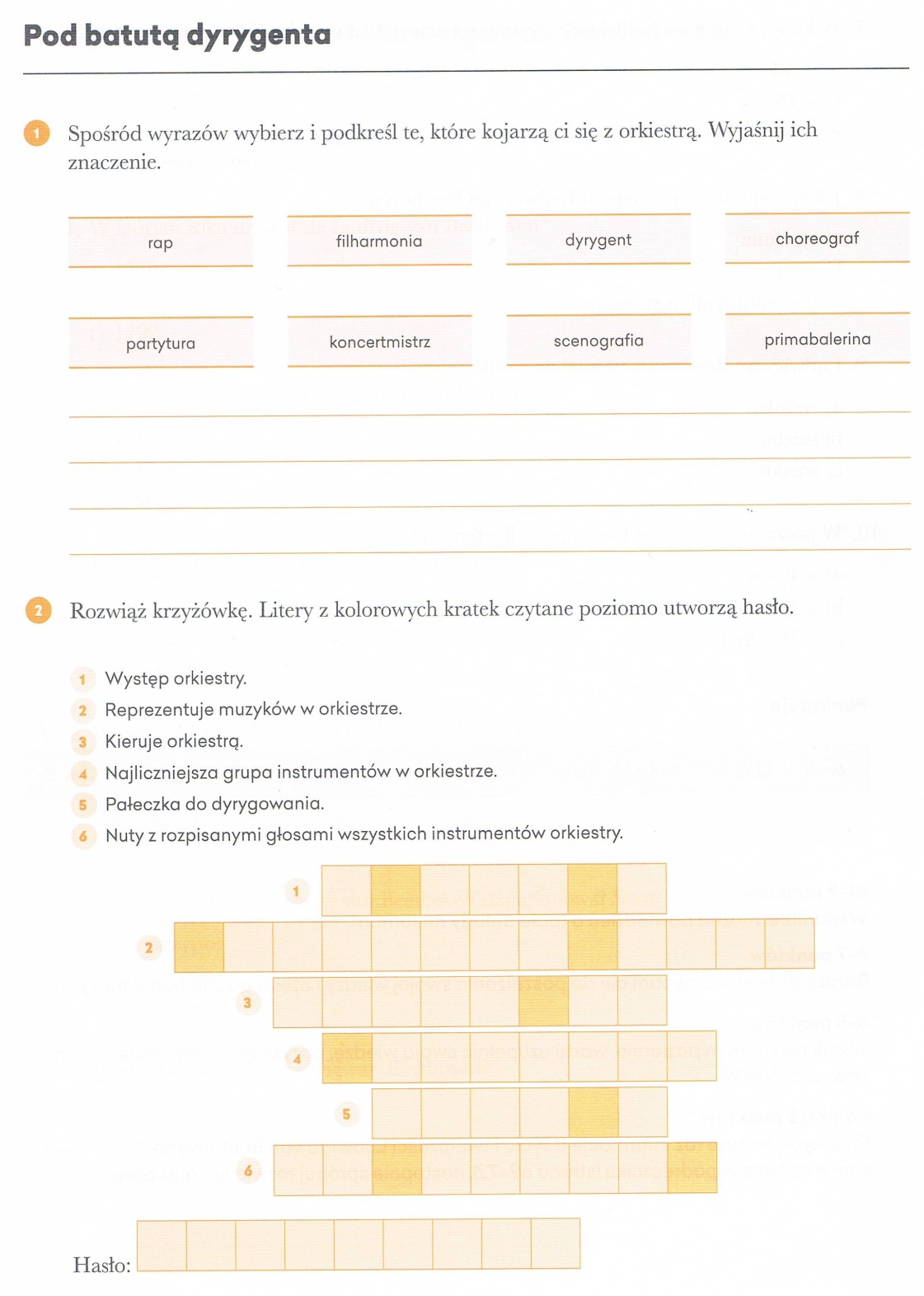 Na podstawie podręcznika (str. 82-83) wyjaśnij pojęcia:Orkiestra to: …………………………………………………………………………………………………………………………………………………………………………………………………………………………………………………………………………………………………………………………………………Dyrygent to: ……………………………………………………………………………………………….……………………………………………………………………………………………………………………Batuta to: ……………………………………………….………………………………………………………………………………………………………………………………………………………………………Koncertmistrz to: ……………………………………………………………………………………..…………………………………………………………………………………………………………………………………………………………………………………………………………………………………………Filharmonia to: ………………………………………………………………………………………………………………………………………………………………………………………………………………